Lázně Hodonín, s.r.o., Měšťanská 3559/140, 695 01 Hodonín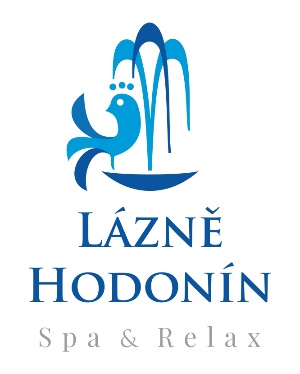                                    INSTALACE plus, spol. s r.o.                                      Nám. T.G. Masaryka 1280			                                                                                                                                            760 01 Zlín                                                           IČ: 46345060		                                      	                                                                                                                               vyřizuje                datum                místo                   	                                                                                        		    24.11.2023           Hodonín                       -                                                                                                    Objednávka č. 9/2023/svaDle cenové nabídky ze dne 20.10.2023 objednávám v Denních lázních Hodonín výměnu 5 ks sprchových podomítkových baterií za baterie Presto ALPA BCR a 5 ks sprchových hlavic.Cena celkem:  	    96.629,- Kč bez DPH termín dodání:      nejpozději do 15.12.2023kontaktní údaje:    Lázně Hodonín, s.r.o.                              Měšťanská 3559/140                              695 01 Hodonín                              IČ: 06458467                              DIČ: CZ 699001303Tato objednávka bude zveřejněna v Registru smluv vedeném Ministerstvem vnitra České republiky.S pozdravem         ………………………….    Mgr. Andrea Kubátová                                                                                      jednatelka                                                                                                      Lázně Hodonín, s.r.o                                                                      Objednávku akceptuji a přijímám                                                                                                                                                                                                                                                                                                                                                   ..……………………                                                                                                                             Jaroslav Habáň                                                                                                                               jednatel                                                                                                                            INSTALACE plus, spol. s .r.o.                 